Berlin, 16.10.2019Einladung zum 41. Bundesarbeitskreis Behindertenhilfe im DRK am 25./26. November 2019 in KasselSehr geehrte Damen und Herren, liebe Kolleginnen und Kollegen,hiermit lade ich Sie herzlich zum nächsten Bundesarbeitskreis Behindertenhilfe im DRK am 25. und 26. November 2019 in Kassel ein. Die Sitzung findet am Montag, 25 November 2019 von 14.00 bis 18.00 Uhr und am Dienstag, 26. November 2019 von 9.00 bis 15.30 Uhr in den Räumen des DRK-Kreisverbandes Kassel-Wolfhagen e.V., Königstor 24, 34117 Kassel statt. Am Montag Abend sind Sie in einem nahe gelegenen Restaurant zu einem gemeinsamen Abendessen eingeladen.Tagungsschwerpunkte werden sein:Berichte aus den Gremien des Deutschen Vereins, der BAGFW, etc.Das Bundesteilhabegesetz und der aktuelle Stand auf der Bundes- und Landesebene (Modellprojekte des BMAS, Landesrahmenverträge, Bedarfsermittlungsinstrumente, Trennung Fachleistungen/existenzsichernde Leistungen),Wirksamkeit (Thomas Bibisidis, DRK-GS, Referent für Wirkungsorientierung),Austausch zu behindertenpolitischen Themen auf EU-Ebene mit Kathleen Wabrowetz, DRK-GS, Referentin für Wohlfahrt in Europa und international,Erfahrungsaustausch und gegenseitige Information.Weitere Vorschläge für die Tagesordnung geben Sie mir bitte kurzfristig bekannt. Die Tagesordnung geht Ihnen rechtzeitig vor der Sitzung zu.Bitte melden Sie sich online auf der Website www.drk-wohlfahrt.de bis spätestens 31. Oktober 2019 an. Bei Bedarf reservieren wir Ihnen ein Zimmer im nahe gelegenen Hotel Tiffany, Erzbergerstr. 7, 34117 Kassel (die Kosten für Übernachtung inkl. Frühstück werden vom DRK-Generalsekretariat übernommen). Bei kurzfristigen Absagen behalten wir uns vor, Ihnen ggf. die Stornierungsgebühren des Hotels in Rechnung zu stellen.Ich wünsche Ihnen eine gute Anreise und freue mich auf angeregte Diskussionen!Mit freundlichen Grüßen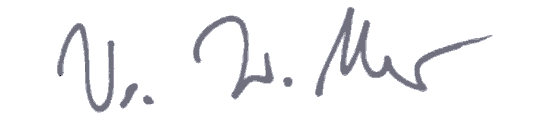 Verena Werthmüller Referentin für BehindertenhilfeDeutsches Rotes Kreuz e.V. - Carstennstr. 58 - 12205 BerlinAn die Mitglieder des Bundesarbeitskreise Behindertenhilfe im DRK